KAREN Dubai, UAEkaren.343562@2freemail.com C/o- +971505891826HUSBAND VISA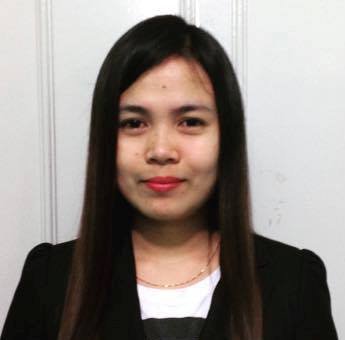 __________________________________________________________________________________POSITION:  RECEPTIONIST/SECRETARY/IMPORT/EXPORT DOCUMENTATION ASSISTANTOBJECTIVES: Looking for a long term full time job where I can apply my extensive skills and knowledge to the position for which I am hired.WORK EXPERIENCE: Receptionist cum Import/Export Documentation Assistant         	 October 2014 – Nov 2016WELCARE SHIPPING LLC Dubai, UAEJob Description:Managing the reception area including greeting visitors and responding to telephone and in-person request for information.Deal with all inquiries in a professional and courteous manner, in person, on the telephone, or via e-mailDirect visitors by maintaining employee and department directories.Receiving international and local calls, and sorting daily mails/couriers.Performing other clerical receptionist duties such as filing, photocopying, faxing etc.Communicating with customers for Delivery Order charges/Storage/Handling/Free time. Receiving payments and issuing invoices.Updating Customer’s details in the company system.Making Import/Export declaration using online portal Dubai Trade MIRSAL 2.Doing E-Payment Online/E-token/Gate Pass/Bill of Entry/DP World Payment. ______________________________________________________________________________Marketing Assistant							 January 2012 – July 2014SYM MOTORS CORPORATIONMaria, Aurora3202 PhilippinesJob Description:Generate income for the company by selling motorcycles.Preparing sales report/marketing plans and strategies.Traveling to different local areas in the community to source, manage, and negotiate with potential customers to promote and sells motorcycles.______________________________________________________________________________TRAININGS: 		RTC (REGIONAL TRIAL COURT)-STENOGRAPHER	MUNICIPAL HEALTH CENTER - MEDICAL ASSISTANT			MOUNT CARMEL COLLEGE – Office of the Vice President		PERSONAL INFORMATIONPLACE OF BIRTH:	San Luis, Aurora, PhilippinesNATIONALITY: 	FilipinoSTATUS: 		Married	LANGUAGE:		Filipino and English	SKILLS: 		Knowledgeable on computer, MS Office.				Dedicated, Flexible and Resourceful 	VISA:			HUSBAND VISAEDUCATIONAL BACKGROUNDCOLLEGE:		Bachelor of Science in Office Administration Mount Carmel CollegeBaler, Aurora, Philippines I hereby certify to the correctness of the above information. 								KAREN 									   Applicant